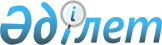 Об установлении ветеринарного режима карантинной зоны введением ограничительных мероприятий
					
			Утративший силу
			
			
		
					Решение акима Акжарского сельского округа Алакольского района Алматинской области от 04 июня 2012 года N 13. Зарегистрировано Управлением юстиции Алакольского района Департамента юстиции Алматинской области 18 июня 2012 года N 2-5-177. Утратило силу решением акима Акжарского сельского округа Алакольского района Алматинской области от 6 сентября 2012 года № 15
      Сноска. Утратило силу решением акима Акжарского сельского округа Алакольского района Алматинской области от 06.09.2012 № 15.

      Примечание РЦПИ:

      В тексте сохранена авторская орфография и пунктуация.
      В соответствии с подпунктом 7) статьи 10-1 Закона Республики Казахстан "О ветеринарии" от 10 июля 2002 года и представления главного государственного ветеринарно-санитарного инспектора Алакольского района N 13 от 18 мая 2012 года, аким Акжарского сельского округа РЕШИЛ:
      1. Установить ветеринарный режим карантинной зоны с введением ограничительных мероприятий в населенном пункте Коныр Акжарского сельского округа в связи с возникновением заболевания бруцеллеза среди мелкого рогатого скота.
      2. Контроль за исполнением настоящего решения оставляю за собой.
      3. Настоящее решение вступает в силу со дня государственной регистрации в органах юстиции и вводится в действие по истечении десяти календарных дней после дня его первого официального опубликования.
					© 2012. РГП на ПХВ «Институт законодательства и правовой информации Республики Казахстан» Министерства юстиции Республики Казахстан
				
Аким округа:
Чинарбек Т